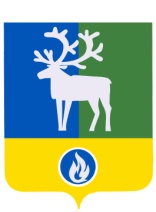 БЕЛОЯРСКИЙ РАЙОНХАНТЫ-МАНСИЙСКИЙ АВТОНОМНЫЙ ОКРУГ – ЮГРААДМИНИСТРАЦИЯ БЕЛОЯРСКОГО РАЙОНАПОСТАНОВЛЕНИЕот 10 мая 2017 года							                                      № 395О внесении изменений в приложение к постановлению администрацииБелоярского района от 30 мая 2016 года № 524П о с т а н о в л я ю:1. Внести в приложение «Административный регламент предоставления муниципальной услуги «Проведение муниципальной экспертизы проектов освоения лесов» к постановлению администрации Белоярского района от 30 мая 2016 года № 524 «Об утверждении Административного регламента предоставления муниципальной услуги «Проведение муниципальной экспертизы проектов освоения лесов» (далее – Административный регламент), следующие изменения:1) раздел I дополнить пунктом 1.4.1 следующего содержания:«1.4.1. Способы получения информации о месте нахождения, справочных телефонах, графике работы Муниципального автономного учреждения Белоярского района «Многофункциональный центр предоставления государственных и муниципальных услуг в Белоярском районе» (далее – МФЦ).Место нахождения: г. Белоярский, 1 микрорайон, д. 15/1 (первый этаж) по адресу: 628162, Ханты-Мансийский автономный округ – Югра, город Белоярский, 1 микрорайон, д. 15/1. Телефон/факс 8 (34670) 2-25-00.Телефон Центра телефонного обслуживания (консультирование по вопросам предоставления муниципальной услуги) 8-800-101-0001 (звонок с городского телефона бесплатный).Адрес официального сайта: www.admbel.ru/mfc/.Адрес электронной почты: mfc@admbel.ruГрафик работы:Вторник-суббота 8.00 – 20.00 часов.Воскресенье, понедельник – выходной день.»;2) в разделе II:а) дополнить пунктом 2.2.1 следующего содержания:«2.2.1. Для предоставления муниципальной услуги заявитель может также обратиться в МФЦ.»;б) пункт 2.5 изложить в следующей редакции:«2.5. Экспертиза проводится в срок не более чем 30 дней со дня поступления проекта освоения лесов в администрацию Белоярского района.Экспертиза изменений в проект освоения лесов, подготовленных на основании акта лесопатологического обследования, проводится в течение не более чем 10 рабочих дней со дня их поступления в администрацию Белоярского района.Проверка оформления проекта освоения лесов проводится в течение первых 5 рабочих дней срока муниципальной экспертизы.При выявлении в ходе экспертизы замечаний по оформлению проекта освоения лесов он возвращается заявителю для устранения замечаний в течение 2 рабочих дней со дня принятия решения о возврате. Срок устранения замечаний составляет 5 рабочих дней. В проекте освоения лесов делается отметка о его возвращении для устранения замечаний и отметка о принятии на повторное рассмотрение.Заключение экспертизы направляется заявителю в течение 5 дней после его утверждения.В случае предоставления заявителем документов, указанных в пункте 2.8 настоящего Административного регламента, через МФЦ, срок предоставления муниципальной услуги исчисляется со дня передачи МФЦ таких документов в администрацию Белоярского района.»;в) абзац 7 пункта 2.7 изложить в следующей редакции:«Приказом Министерства природных ресурсов и экологии Российской Федерации» от 26 сентября 2016 года № 496 «Об утверждении порядка государственной или муниципальной экспертизы проекта освоения лесов» (Официальный интернет-портал правовой информации http://www.pravo.gov.ru, 01.02.2017);»;г) пункт 2.8 изложить в следующей редакции:«2.8. Для предоставления муниципальной услуги заявители подают в администрацию Белоярского района или МФЦ письменное заявление с приложением проекта освоения лесов, или внесенных в него изменений, на бумажном носителе в двух экземплярах, в прошитом и пронумерованном виде, или в электронном виде в форме электронного документа, подписанного электронной подписью, с использованием информационно-телекоммуникационных сетей общего пользования сети «Интернет», в том числе через Единый портал.В заявлении указываются:а) сведения о лице, использующем леса:полное и сокращенное наименование, адрес места нахождения, банковские реквизиты – для юридического лица;фамилия, имя, отчество (при наличии), адрес места жительства, индивидуальный налоговый номер (ИНН), данные документа, удостоверяющего личность, – для гражданина или индивидуального предпринимателя;б) дата, номер регистрации договора аренды или права постоянного (бессрочного) пользования лесным участком, кадастровый номер участка;в) местоположение, площадь лесного участка, вид и срок использования лесов.»;д) пункт 2.29 изложить в следующей редакции:«2.29. Показателями доступности муниципальной услуги являются:транспортная доступность к местам предоставления муниципальной услуги;предоставление муниципальной услуги на безвозмездной основе;доступность информирования заявителей по вопросам предоставления муниципальной услуги, в том числе о ходе предоставления муниципальной услуги, в форме устного или письменного информирования, в том числе посредством официального сайта, Единого портала и регионального портала;бесплатность предоставления информации о процедуре предоставления муниципальной услуги;возможность подачи заявителем документов через МФЦ.»;е) подраздел «Иные требования, в том числе учитывающие особенности предоставления муниципальной услуги в электронной форме» изложить в следующей редакции:«Иные требования, в том числе учитывающие особенностипредоставления муниципальной услуги в электронной формеПредоставление муниципальной услуги в электронном виде возможно только на этапе приемки документов на муниципальную экспертизу проектов освоения лесов.Предоставление муниципальной услуги в МФЦ осуществляется по принципу «одного окна» в соответствии с законодательством Российской Федерации.МФЦ осуществляет прием и регистрацию заявления о предоставлении муниципальной услуги, направление документов в администрацию Белоярского района.»;3) в разделе III:а) пункт 3.5 изложить в следующей редакции:«3.5. Специалист управления делами осуществляет прием и регистрацию документов на предоставление муниципальной услуги от заявителя или специалиста МФЦ в порядке и в сроки, установленные пунктом 2.16 настоящего Административного регламента.»;б) пункты 3.16 – 3.19 изложить в следующей редакции:«3.16. Экспертиза проводится экспертной комиссией в срок не более чем 30 дней со дня поступления проекта освоения лесов в администрацию Белоярского района.Экспертиза изменений в проект освоения лесов, подготовленных на основании акта лесопатологического обследования, проводится в течение не более чем 10 рабочих дней со дня их поступления в администрацию Белоярского района.3.17. Сведения о должностном лице, ответственном за выполнение административной процедуры: заместитель начальника управления (председатель экспертной комиссии).3.18. Экспертная комиссия проводит анализ представленного проекта освоения лесов и определяет его соответствие нормам законодательства Российской Федерации, соответствия мероприятий по использованию, охране, защите и воспроизводству лесов целям и видам освоения лесов, предусмотренных проектом освоения лесов, договору аренды, Лесохозяйственному регламенту городских лесов города Белоярский.В рамках экспертизы проводится проверка оформления проекта освоения лесов, которая включает следующее:соответствие структуры документа требованиям к составу проекта освоения лесов;соответствие заголовков разделов, подразделов их содержанию;правильность заполнения табличных форм;наличие необходимых тематических лесных карт и правильность их оформления;правильность употребления и написания терминов и других знаковых средств (терминологическая экспертиза), соответствие текста правилам русского языка.Проверка оформления проекта освоения лесов проводится в течение первых 5 рабочих дней срока муниципальной экспертизы.При выявлении в ходе экспертизы замечаний по оформлению проекта освоения лесов он возвращается заявителю для устранения замечаний в течение 2 рабочих дней со дня принятия решения о возврате. Срок устранения замечаний составляет 5 рабочих дней. В проекте освоения лесов делается отметка о его возвращении для устранения замечаний и отметка о принятии на повторное рассмотрение.Положительное заключение экспертизы оформляется в случае соответствия проекта освоения лесов нормам законодательства Российской Федерации, регулирующего лесные отношения, соответствия мероприятий по использованию, охране, защите и воспроизводству лесов целям и видам освоения лесов, предусмотренных проектом освоения лесов, договору аренды участка, Лесохозяйственному регламенту городских лесов города Белоярский.Отрицательное заключение экспертизы оформляется в случае несоответствия проекта освоения лесов вышеуказанным требованиям и должно содержать указание на конкретные положения, противоречащие законодательству Российской Федерации, а также положения, не соответствующие целям и видам освоения лесов, договору аренды участка, Лесохозяйственному регламенту городских лесов города Белоярский, а также содержать указание о необходимости соответствующей доработки.3.19. Критерий принятия решения: соответствие (несоответствие) проекта освоения лесов нормам законодательства Российской Федерации, соответствия мероприятий по использованию, охране, защите и воспроизводству лесов целям и видам освоения лесов, предусмотренных проектом освоения лесов, договору аренды участка, Лесохозяйственному регламенту городских лесов города Белоярский.»;в) пункт 3.24 изложить в следующей редакции:«3.24. Заключение экспертизы направляется заявителю в течение 5 дней после его утверждения. Если проект освоения лесов был представлен на бумажных носителях, то заключение экспертизы направляется с одним экземпляром проекта освоения лесов, представленного на бумажном носителе.»;4) приложение «БЛОК-СХЕМА предоставления муниципальной услуги «Проведение муниципальной экспертизы проектов освоения лесов» к Административному регламенту изложить в редакции согласно приложению к настоящему постановлению.2. Опубликовать настоящее постановление в газете «Белоярские вести. Официальный выпуск».3. Настоящее постановление вступает в силу после его официального опубликования.Глава Белоярского района								 С.П.МаненковПРИЛОЖЕНИЕк постановлению администрацииБелоярского районаот 10 мая 2017 года № 395Приложениек Административному регламенту предоставления муниципальной услуги «Проведение муниципальной экспертизы проектов освоения лесов»БЛОК-СХЕМАпредоставления муниципальной услуги «Проведение муниципальной экспертизы проектов освоения лесов»↓↓                    соответствуют                                                             не соответствуют                               ↓                                                                                        ↓                                ↓                                                                                        ↓↓_______________Прием и регистрация заявления о предоставлении муниципальной услугиПроверка комплектности документовДокументы соответствуют (не соответствуют) требованиямПодготовка письма на имя заявителя о возврате документовПодготовка постановления администрации Белоярского района о проведении экспертизы проекта освоения лесовВозврат документов заявителюВозврат документов заявителюЭкспертиза проекта освоения лесов, подготовка заключенияи его утверждениеЭкспертиза проекта освоения лесов, подготовка заключенияи его утверждениеЭкспертиза проекта освоения лесов, подготовка заключенияи его утверждениеЭкспертиза проекта освоения лесов, подготовка заключенияи его утверждениеНаправление заявителю заключения экспертизы